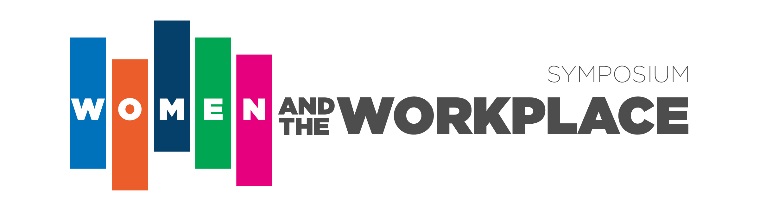 May 9 – 10, 2019AgendaRotman School of Management105 St. George Street, TorontoMay 9, 2019May 9, 20198:00  – 9:00 amRegistration and coffee 9:00 – 9:15 amWelcome and introduction of the MinisterDominique Dennery (MC)Opening words from Andrew Wesley, Elder-in-Residence, University of Toronto9:15 – 9:35 amOpening statement by the Minister & event kick-off The Honourable Patty Hajdu, Minister of Employment, Workforce Development and Labour9:35 – 10:25 amKeynote: Evidence on workplace gender equality Sarah Kaplan, Director, Institute for Gender and the Economy, Distinguished Professor of Gender & the Economy, and Professor of Strategic Management, Rotman School of Management10:25 – 10:45 amHealth break10:45 – 11:45 am  Panel: Leading change in organizations Moderator: The Honourable Patty HajduPanelists:Paulette Senior, President and CEO, Canadian Women’s FoundationNeil Parmenter, President and CEO, Canadian Bankers AssociationArlene Dunn, Director of Canadian Affairs, Canada’s Building Trades UnionBarbara Mason, Chief Human Resources Officer, Scotiabank11:45 – 12:45 pmLunch (Provided)12:45 – 2:15 pmConcurrent workshops: Improving hiring processes in order to attract and select the best possible talent Battling bias: How technology canlevel the playing field in hiringKate Glazebrook, CEO & Co-Founder, AppliedCombatting implicit bias to engender success in STEM Toni Schmader, Director, Engendering Success in STEM, and Research Chair in Social Psychology, University of British Columbia Tara Dennehy, Postdoctoral Research Fellow, University of British Columbia Women Matter: Treating gender diversity as a business prioritySandrine Devillard, Senior Partner & Geneviève Bonin, Partner, McKinsey & CompanyBreaking down barriers: Increasing the representation of women in traditionally male industriesBeth MacNeil, Assistant Deputy Minister, Canadian Forest Service, Natural Resources Canada (Moderator)PanelistsKathy Kimpton, CEO & President, Women Building Futures Jennifer Wright, Senior Director, Mining Industry Human Resources Council – Gender Equity in Mining WorksMichelle Branigan, CEO, Electricity Human Resources Canada – Leadership Accord for Gender DiversityAngela Splinter, CEO, Trucking HR Canada – Women with DriveAddressing gender equity using the systemic discrimination lens Dr. Shaheen Azmi, Director, Ontario Human Rights Commission2:15 – 2:35 pmHealth break2:35 – 4:00 pm Concurrent workshops: Improving retention in order to keep the best possible talent Strategic leadership on diversity and inclusion: Tackling ‘privilege’ and ‘unconscious bias’Wendy Cukier, Director & Founder, Diversity Institute & Professor, Ted Rogers School of Management, Ryerson UniversityFilling the Female Talent Pipeline: How to support women in the advancement of their careersLinda Torry, Manager, Business Development & Sales, Initiative for Women in Business, Rotman School of ManagementJulie Branscombe, Senior Centre of Excellence Lead (Inclusion & Diversity), TD Bank Group (Guest Speaker)Engaging Men as Agents of ChangeVandana Juneja, Vice-President, Asia Pacific & Global Growth Markets, CatalystAndrew Spencer, Vice President, Transmission & Stations, Hydro One Networks Inc. (Guest Speaker)Brad Black, Managing Director and Global Head, Financial Solutions Group Global Markets, CIBC Capital Markets (Guest Speaker)Policy approaches to address gender inequality: What should you know for your workplace?Lori Straznicky, Director, Pay Equity, Labour Program, Employment and Social Development CanadaGertrude Zagler, Director, Workplace Equity Division, Labour Program, Employment and Social Development CanadaHow to Think About Gender-Based Violence in the WorkplaceBarb MacQuarrie, Community Director, Centre for Research & Education on Violence Against Women & Children, Western UniversityTodd Minerson, Senior Advisor, Strategic Policy and Communications – Department for Women and Gender Equality4:00 – 5:00 pmPanel: Gender, diversity and intersectionality Moderator: Dominique DenneryPanelists:Gabrielle Bouchard, President, Fédération des femmes du QuébecJalisa Luces-Mendes, Founder and Managing Director, Toni Marlow & Program Coordinator, Business in the Streets Saadia Muzaffar, Founder, TechGirls CanadaBrittney Sault, Project Manager, Research, Canadian Council for Aboriginal Business5:00 – 5:15 pmClosing remarks of the day5:15 – 7:00 pmReception Information FairMay 10, 2019May 10, 20198:30  – 9:00 amRegistration and coffee 9:00 – 10:00 amPanel: The experience of women in leadership Moderator: Helen Kennedy, President, EGALE Human Rights TrustPanellists:Caroline Codsi, President & Founder, Women in GovernanceMarie Clarke Walker, Secretary-Treasurer, Canadian Labour CongressEmily Mills, Founder, How She Hustles10:00 – 10:45 amKeynote: Work-life balance - Achievable goal or a pipe-dream?Nora Spinks, CEO, Vanier Institute of the Family10:45 – 11:05 amHealth break11:05 – 12:30 pmConcurrent workshops: Improving advancement in order to promote and recognize the best possible talentHow to Build and Lead Gender-Balanced Organizations: Practical tools for CEOs and Board Chairs Beatrix Dart and Ekta Mendhi, Co-Chairs, Canadian Gender and Good Governance AllianceMatt Fullbrook, Manager, Clarkson Center for Board EffectivenessThe Women’s Empowerment Principles: Putting women’s economic empowerment at the centre of your business model Stephanie Dei, Canada National Coordinator, UNWomen WeEmpowerKristin Haffert, US National Coordinator, UNWomen WeEmpower Camille Beaudoin, Programme Assistant and Junior Consultant, UNWomen WeEmpowerGender stereotypes and their affect on achieving workplace gender equality: The design of everyday men – A new lens for gender equality progress Eric Arthrell, Leader, Future of Men in the Workplace, DeloitteDriving ‘SDG 5: Gender Equality’ at the workplaceAyman Chowdhury, Project Leader, Gender Equality Leadership in the Canadian Private Sector, UN Global Compact Network CanadaLessons from the UK: Applying behavioural science to improve gender equality in the workplaceElisabeth Costa, Director, The UK Behavioural Insights Team12:30 – 1:45 pmLunch (provided)Keynote Maya Roy, CEO, YWCA CanadaClosing remarksDominique Dennery